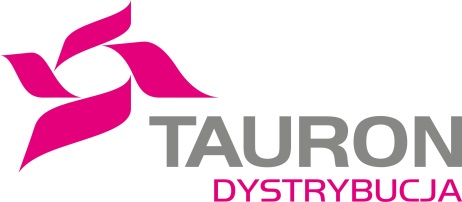 ........................................................................		……………………………………….…………………………………………………..			(Miejscowość, data)	(imię i nazwisko / nazwa firmy)………………………………………………………………………		              TAURON Dystrybucja S.A.…………………………………………………..			Oddział we Wrocławiu	(adres zamieszkania / adres siedziby firmy)NIP ……………………………………………..nr KRS ………………………………………...tel. ……………………………………………..e-mail …………………………………………..OFERTA	Ja niżej podpisany/a oświadczam, że zapoznałem/am się z warunkami przetargu pisemnego określonymi w „Ogłoszeniu o sprzedaży środków transportu”.	Akceptując warunki oraz po zapoznaniu się ze stanem technicznym pojazdu składam ofertę zakupu:marka pojazdu: …………………………………………  nr rejestracyjny: …………………………typ urządzenia: …………………………………………………………………………………………poz. nr …….	 	za cenę brutto: …………………. złsłownie zł:	…………………………………………………………………………………………..		…………………………………………………………………………………………..Wyrażam zgodę na przetwarzanie moich danych osobowych dla potrzeb  przeprowadzenia przetargu.………………………………………………………………..		(czytelny podpis Oferenta lub osoby upoważnionej do jego reprezentowania)